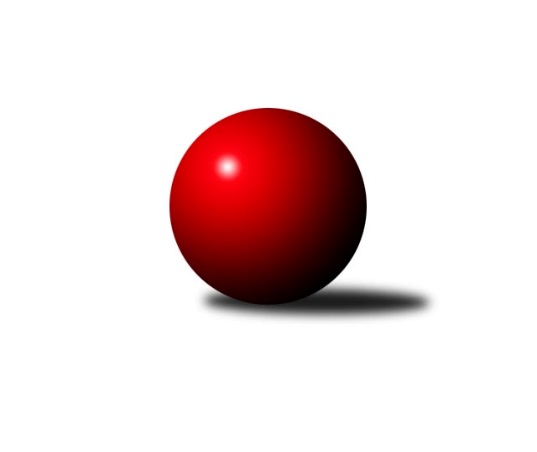 Č.20Ročník 2021/2022	2.5.2024 Krajská soutěž Vysočiny A 2021/2022Statistika 20. kolaTabulka družstev:		družstvo	záp	výh	rem	proh	skore	sety	průměr	body	plné	dorážka	chyby	1.	Sokol Častrov	18	15	2	1	85.0 : 23.0 	(99.0 : 45.0)	1727	32	1177	550	22.3	2.	KK Slavoj Žirovnice B	18	14	1	3	87.0 : 21.0 	(97.5 : 46.5)	1684	29	1169	515	25.2	3.	TJ Spartak Pelhřimov C	18	11	1	6	63.0 : 45.0 	(76.5 : 67.5)	1650	23	1144	507	27.8	4.	TJ Spartak Pelhřimov G	18	4	0	14	30.5 : 77.5 	(59.0 : 85.0)	1605	8	1129	476	36.7	.	o udržení					 	()						5.	TJ Sokol Cetoraz B	16	8	0	8	45.0 : 51.0 	(62.0 : 66.0)	1551	16	1108	442	43.3	6.	TJ Sl. Kamenice nad Lipou D	16	4	0	12	30.5 : 65.5 	(50.5 : 77.5)	1577	8	1117	460	42.5	7.	TJ Sl. Kamenice nad Lipou C	16	2	0	14	19.0 : 77.0 	(35.5 : 92.5)	1505	4	1072	433	49.9Tabulka doma:		družstvo	záp	výh	rem	proh	skore	sety	průměr	body	maximum	minimum	1.	Sokol Častrov	9	8	1	0	44.0 : 10.0 	(50.0 : 22.0)	1658	17	1744	1550	2.	KK Slavoj Žirovnice B	9	7	1	1	43.0 : 11.0 	(48.0 : 24.0)	1707	15	1782	1651	3.	TJ Spartak Pelhřimov C	9	5	0	4	29.0 : 25.0 	(35.5 : 36.5)	1683	10	1817	1581	4.	TJ Spartak Pelhřimov G	9	1	0	8	12.5 : 41.5 	(29.0 : 43.0)	1593	2	1673	1551	.	o udržení					 	()					5.	TJ Sokol Cetoraz B	8	4	0	4	25.0 : 23.0 	(36.0 : 28.0)	1553	8	1643	1450	6.	TJ Sl. Kamenice nad Lipou D	8	2	0	6	17.0 : 31.0 	(25.0 : 39.0)	1630	4	1699	1565	7.	TJ Sl. Kamenice nad Lipou C	8	1	0	7	9.0 : 39.0 	(14.5 : 49.5)	1587	2	1653	1538Tabulka venku:		družstvo	záp	výh	rem	proh	skore	sety	průměr	body	maximum	minimum	1.	Sokol Častrov	9	7	1	1	41.0 : 13.0 	(49.0 : 23.0)	1744	15	1866	1618	2.	KK Slavoj Žirovnice B	9	7	0	2	44.0 : 10.0 	(49.5 : 22.5)	1678	14	1845	1594	3.	TJ Spartak Pelhřimov C	9	6	1	2	34.0 : 20.0 	(41.0 : 31.0)	1645	13	1769	1539	4.	TJ Spartak Pelhřimov G	9	3	0	6	18.0 : 36.0 	(30.0 : 42.0)	1609	6	1685	1520	.	o udržení					 	()					5.	TJ Sokol Cetoraz B	8	4	0	4	20.0 : 28.0 	(26.0 : 38.0)	1550	8	1672	1474	6.	TJ Sl. Kamenice nad Lipou D	8	2	0	6	13.5 : 34.5 	(25.5 : 38.5)	1583	4	1692	1381	7.	TJ Sl. Kamenice nad Lipou C	8	1	0	7	10.0 : 38.0 	(21.0 : 43.0)	1501	2	1577	1429Tabulka podzimní části:		družstvo	záp	výh	rem	proh	skore	sety	průměr	body	doma	venku	1.	KK Slavoj Žirovnice B	9	8	1	0	49.0 : 5.0 	(54.5 : 17.5)	1722	17 	4 	1 	0 	4 	0 	0	2.	Sokol Častrov	9	8	1	0	46.0 : 8.0 	(51.5 : 20.5)	1723	17 	4 	0 	0 	4 	1 	0	3.	TJ Spartak Pelhřimov C	10	7	0	3	36.0 : 24.0 	(46.5 : 33.5)	1645	14 	3 	0 	2 	4 	0 	1	4.	TJ Spartak Pelhřimov G	10	4	0	6	25.0 : 35.0 	(38.5 : 41.5)	1589	8 	1 	0 	3 	3 	0 	3	.	o udržení					 	()		 	 	 	 	 	 		5.	TJ Sokol Cetoraz B	9	3	0	6	22.0 : 32.0 	(31.0 : 41.0)	1568	6 	2 	0 	3 	1 	0 	3	6.	TJ Sl. Kamenice nad Lipou C	9	1	0	8	6.0 : 48.0 	(16.0 : 56.0)	1496	2 	0 	0 	4 	1 	0 	4	7.	TJ Sl. Kamenice nad Lipou D	10	1	0	9	14.0 : 46.0 	(26.0 : 54.0)	1587	2 	1 	0 	5 	0 	0 	4Tabulka jarní části:		družstvo	záp	výh	rem	proh	skore	sety	průměr	body	doma	venku	1.	Sokol Častrov	9	7	1	1	39.0 : 15.0 	(47.5 : 24.5)	1725	15 	4 	1 	0 	3 	0 	1 	2.	KK Slavoj Žirovnice B	9	6	0	3	38.0 : 16.0 	(43.0 : 29.0)	1665	12 	3 	0 	1 	3 	0 	2 	3.	TJ Spartak Pelhřimov C	8	4	1	3	27.0 : 21.0 	(30.0 : 34.0)	1643	9 	2 	0 	2 	2 	1 	1 	4.	TJ Spartak Pelhřimov G	8	0	0	8	5.5 : 42.5 	(20.5 : 43.5)	1598	0 	0 	0 	5 	0 	0 	3 	.	o udržení					 	()		 	 	 	 	 	 	 	5.	TJ Sokol Cetoraz B	7	5	0	2	23.0 : 19.0 	(31.0 : 25.0)	1551	10 	2 	0 	1 	3 	0 	1 	6.	TJ Sl. Kamenice nad Lipou D	6	3	0	3	16.5 : 19.5 	(24.5 : 23.5)	1547	6 	1 	0 	1 	2 	0 	2 	7.	TJ Sl. Kamenice nad Lipou C	7	1	0	6	13.0 : 29.0 	(19.5 : 36.5)	1553	2 	1 	0 	3 	0 	0 	3 Zisk bodů pro družstvo:		jméno hráče	družstvo	body	zápasy	v %	dílčí body	sety	v %	1.	Petr Němec 	Sokol Častrov  	17	/	19	(89%)	30.5	/	38	(80%)	2.	Miroslav Němec 	Sokol Častrov  	15	/	18	(83%)	25.5	/	36	(71%)	3.	Aneta Kusiová 	KK Slavoj Žirovnice B 	13	/	17	(76%)	23.5	/	34	(69%)	4.	Daniel Bašta 	KK Slavoj Žirovnice B 	12	/	13	(92%)	18	/	26	(69%)	5.	Jozefína Vytisková 	TJ Spartak Pelhřimov C 	12	/	19	(63%)	22.5	/	38	(59%)	6.	Karel Pecha 	TJ Spartak Pelhřimov C 	12	/	20	(60%)	20.5	/	40	(51%)	7.	Stanislav Kropáček 	TJ Spartak Pelhřimov C 	11	/	20	(55%)	23.5	/	40	(59%)	8.	František Housa 	KK Slavoj Žirovnice B 	10	/	13	(77%)	18	/	26	(69%)	9.	Josef Melich 	TJ Sokol Cetoraz B 	10	/	15	(67%)	21	/	30	(70%)	10.	Milan Kalivoda 	-- volný los -- 	10	/	15	(67%)	19	/	30	(63%)	11.	Jan Švarc 	TJ Sl. Kamenice nad Lipou D 	10	/	16	(63%)	18	/	32	(56%)	12.	Igor Vrubel 	TJ Spartak Pelhřimov C 	10	/	18	(56%)	20	/	36	(56%)	13.	Jaroslav Kolář 	Sokol Častrov  	9	/	11	(82%)	16	/	22	(73%)	14.	Jiří Čamra 	TJ Spartak Pelhřimov G 	9	/	19	(47%)	18.5	/	38	(49%)	15.	Martin Marek 	Sokol Častrov  	8	/	12	(67%)	15	/	24	(63%)	16.	Jiří Rychtařík 	TJ Sl. Kamenice nad Lipou D 	8	/	16	(50%)	16.5	/	32	(52%)	17.	Jan Hruška 	TJ Spartak Pelhřimov G 	8	/	18	(44%)	18.5	/	36	(51%)	18.	Radek David 	TJ Spartak Pelhřimov G 	7.5	/	18	(42%)	19.5	/	36	(54%)	19.	Jan Bureš 	KK Slavoj Žirovnice B 	7	/	8	(88%)	14	/	16	(88%)	20.	Tomáš Váňa 	KK Slavoj Žirovnice B 	7	/	8	(88%)	11	/	16	(69%)	21.	Zdeněk Januška 	KK Slavoj Žirovnice B 	7	/	8	(88%)	11	/	16	(69%)	22.	Vilém Ryšavý 	KK Slavoj Žirovnice B 	7	/	10	(70%)	11	/	20	(55%)	23.	Lukáš Čekal 	Sokol Častrov  	7	/	11	(64%)	17	/	22	(77%)	24.	Jan Pošusta ml.	TJ Sokol Cetoraz B 	7	/	11	(64%)	14	/	22	(64%)	25.	Jaroslav Šindelář ml.	TJ Sl. Kamenice nad Lipou C 	7	/	11	(64%)	12	/	22	(55%)	26.	Jan Pošusta 	TJ Sokol Cetoraz B 	7	/	11	(64%)	11	/	22	(50%)	27.	Jan Novotný 	TJ Sokol Cetoraz B 	7	/	14	(50%)	16	/	28	(57%)	28.	Ondřej Votápek 	TJ Sl. Kamenice nad Lipou D 	6	/	18	(33%)	16	/	36	(44%)	29.	Vítězslav Kovář 	-- volný los -- 	6	/	18	(33%)	15	/	36	(42%)	30.	Jan Vintr 	-- volný los -- 	6	/	20	(30%)	13	/	40	(33%)	31.	Luboš Novotný 	TJ Sokol Cetoraz B 	5	/	10	(50%)	9	/	20	(45%)	32.	Aleš Schober 	TJ Sl. Kamenice nad Lipou C 	4	/	11	(36%)	9	/	22	(41%)	33.	Pavel Vodička 	TJ Sl. Kamenice nad Lipou C 	4	/	13	(31%)	8	/	26	(31%)	34.	Václav Brávek 	TJ Sokol Cetoraz B 	4	/	15	(27%)	11	/	30	(37%)	35.	Petra Schoberová 	TJ Sl. Kamenice nad Lipou C 	4	/	16	(25%)	11	/	32	(34%)	36.	Michal Votruba 	Sokol Častrov  	3	/	3	(100%)	4	/	6	(67%)	37.	David Fára 	TJ Sl. Kamenice nad Lipou D 	3	/	11	(27%)	5	/	22	(23%)	38.	Jaroslav Vácha 	-- volný los -- 	3	/	20	(15%)	9.5	/	40	(24%)	39.	Pavel Vaníček 	TJ Sl. Kamenice nad Lipou D 	2.5	/	14	(18%)	7	/	28	(25%)	40.	Zdeňka Nováková 	Sokol Častrov  	2	/	3	(67%)	3	/	6	(50%)	41.	Michal Zeman 	TJ Sokol Cetoraz B 	2	/	4	(50%)	4	/	8	(50%)	42.	Václav Paulík 	TJ Sl. Kamenice nad Lipou C 	2	/	9	(22%)	4	/	18	(22%)	43.	Lukáš Melichar 	TJ Spartak Pelhřimov G 	2	/	12	(17%)	6.5	/	24	(27%)	44.	Jiří Poduška 	TJ Spartak Pelhřimov G 	2	/	12	(17%)	4	/	24	(17%)	45.	Zuzana Fučíková 	TJ Spartak Pelhřimov C 	1	/	2	(50%)	1	/	4	(25%)	46.	Jaroslav Šindelář 	TJ Sl. Kamenice nad Lipou C 	1	/	12	(8%)	6	/	24	(25%)	47.	Václav Rychtařík nejml.	TJ Sl. Kamenice nad Lipou C 	0	/	1	(0%)	1	/	2	(50%)	48.	Patrik Solař 	KK Slavoj Žirovnice B 	0	/	1	(0%)	1	/	2	(50%)	49.	Zdeněk Fridrichovský 	-- volný los -- 	0	/	1	(0%)	0	/	2	(0%)	50.	Stanislav Šafránek 	KK Slavoj Žirovnice B 	0	/	1	(0%)	0	/	2	(0%)	51.	Jan Podhradský 	TJ Sl. Kamenice nad Lipou C 	0	/	3	(0%)	1	/	6	(17%)	52.	Jiří Buzek 	TJ Sl. Kamenice nad Lipou D 	0	/	4	(0%)	3	/	8	(38%)	53.	Pavel Rysl 	-- volný los -- 	0	/	5	(0%)	1	/	10	(10%)Průměry na kuželnách:		kuželna	průměr	plné	dorážka	chyby	výkon na hráče	1.	Žirovnice, 1-4	1652	1145	506	30.5	(413.1)	2.	Kamenice, 1-4	1646	1170	475	43.7	(411.5)	3.	Pelhřimov, 1-4	1618	1135	482	35.9	(404.5)	4.	Sokol Častrov, 1-2	1605	1119	486	28.3	(401.5)	5.	TJ Sokol Cetoraz, 1-2	1547	1096	451	40.1	(386.9)Nejlepší výkony na kuželnách:Žirovnice, 1-4KK Slavoj Žirovnice B	1782	1. kolo	Jan Bureš 	KK Slavoj Žirovnice B	467	17. koloKK Slavoj Žirovnice B	1761	17. kolo	Daniel Bašta 	KK Slavoj Žirovnice B	459	5. koloKK Slavoj Žirovnice B	1748	5. kolo	Lukáš Čekal 	Sokol Častrov 	458	5. koloSokol Častrov 	1738	5. kolo	Tomáš Váňa 	KK Slavoj Žirovnice B	457	17. koloKK Slavoj Žirovnice B	1731	18. kolo	Jan Bureš 	KK Slavoj Žirovnice B	457	18. koloSokol Častrov 	1721	18. kolo	Vilém Ryšavý 	KK Slavoj Žirovnice B	453	1. koloKK Slavoj Žirovnice B	1695	3. kolo	Vilém Ryšavý 	KK Slavoj Žirovnice B	452	3. koloKK Slavoj Žirovnice B	1693	6. kolo	Jan Bureš 	KK Slavoj Žirovnice B	452	1. koloTJ Spartak Pelhřimov C	1671	19. kolo	Petr Němec 	Sokol Častrov 	451	5. koloKK Slavoj Žirovnice B	1670	14. kolo	Aneta Kusiová 	KK Slavoj Žirovnice B	446	14. koloKamenice, 1-4Sokol Častrov 	1866	11. kolo	Zdeněk Januška 	KK Slavoj Žirovnice B	497	4. koloSokol Častrov 	1866	3. kolo	Lukáš Čekal 	Sokol Častrov 	487	11. koloKK Slavoj Žirovnice B	1845	4. kolo	Miroslav Němec 	Sokol Častrov 	487	3. koloTJ Spartak Pelhřimov C	1769	6. kolo	Jozefína Vytisková 	TJ Spartak Pelhřimov C	485	10. koloTJ Spartak Pelhřimov C	1760	10. kolo	Jaroslav Kolář 	Sokol Častrov 	483	3. koloKK Slavoj Žirovnice B	1729	8. kolo	Petr Němec 	Sokol Častrov 	480	11. koloTJ Sl. Kamenice nad Lipou D	1699	10. kolo	Jan Hruška 	TJ Spartak Pelhřimov G	468	1. koloTJ Sl. Kamenice nad Lipou D	1692	16. kolo	Jan Švarc 	TJ Sl. Kamenice nad Lipou D	467	14. koloTJ Spartak Pelhřimov G	1685	5. kolo	Jan Švarc 	TJ Sl. Kamenice nad Lipou D	462	11. koloTJ Sl. Kamenice nad Lipou D	1675	7. kolo	Jiří Rychtařík 	TJ Sl. Kamenice nad Lipou D	459	19. koloPelhřimov, 1-4TJ Spartak Pelhřimov C	1817	11. kolo	Aneta Kusiová 	KK Slavoj Žirovnice B	469	7. koloSokol Častrov 	1785	17. kolo	Daniel Bašta 	KK Slavoj Žirovnice B	467	10. koloSokol Častrov 	1783	9. kolo	Miroslav Němec 	Sokol Častrov 	466	17. koloSokol Častrov 	1759	19. kolo	Stanislav Kropáček 	TJ Spartak Pelhřimov C	465	11. koloTJ Spartak Pelhřimov C	1755	17. kolo	Lukáš Čekal 	Sokol Častrov 	462	9. koloKK Slavoj Žirovnice B	1753	16. kolo	Karel Pecha 	TJ Spartak Pelhřimov C	461	11. koloKK Slavoj Žirovnice B	1742	10. kolo	Karel Pecha 	TJ Spartak Pelhřimov C	460	17. koloSokol Častrov 	1728	13. kolo	Tomáš Váňa 	KK Slavoj Žirovnice B	459	16. koloTJ Spartak Pelhřimov C	1703	8. kolo	Martin Marek 	Sokol Častrov 	458	19. koloKK Slavoj Žirovnice B	1703	7. kolo	Aneta Kusiová 	KK Slavoj Žirovnice B	457	16. koloSokol Častrov, 1-2Sokol Častrov 	1744	16. kolo	Petr Němec 	Sokol Častrov 	454	16. koloSokol Častrov 	1718	14. kolo	Petr Němec 	Sokol Častrov 	452	12. koloSokol Častrov 	1705	12. kolo	Jaroslav Kolář 	Sokol Častrov 	451	10. koloSokol Častrov 	1686	15. kolo	Lukáš Čekal 	Sokol Častrov 	448	14. koloSokol Častrov 	1678	8. kolo	Miroslav Němec 	Sokol Častrov 	446	12. koloSokol Častrov 	1665	10. kolo	Jan Bureš 	KK Slavoj Žirovnice B	445	12. koloKK Slavoj Žirovnice B	1638	12. kolo	Jaroslav Kolář 	Sokol Častrov 	443	16. koloSokol Častrov 	1627	20. kolo	Miroslav Němec 	Sokol Častrov 	441	16. koloTJ Spartak Pelhřimov C	1627	20. kolo	Jozefína Vytisková 	TJ Spartak Pelhřimov C	440	20. koloKK Slavoj Žirovnice B	1627	15. kolo	Petr Němec 	Sokol Častrov 	437	15. koloTJ Sokol Cetoraz, 1-2TJ Sokol Cetoraz B	1643	9. kolo	Petr Němec 	Sokol Častrov 	451	7. koloTJ Spartak Pelhřimov G	1641	3. kolo	Jan Švarc 	TJ Sl. Kamenice nad Lipou D	442	9. koloSokol Častrov 	1618	7. kolo	Jan Hruška 	TJ Spartak Pelhřimov G	442	3. koloTJ Sokol Cetoraz B	1617	11. kolo	Jan Novotný 	TJ Sokol Cetoraz B	439	15. koloTJ Sokol Cetoraz B	1612	7. kolo	Josef Melich 	TJ Sokol Cetoraz B	438	9. koloTJ Sokol Cetoraz B	1611	15. kolo	Josef Melich 	TJ Sokol Cetoraz B	435	1. koloKK Slavoj Žirovnice B	1594	13. kolo	Jan Pošusta 	TJ Sokol Cetoraz B	434	11. koloTJ Sokol Cetoraz B	1592	19. kolo	Radek David 	TJ Spartak Pelhřimov G	423	3. koloTJ Sl. Kamenice nad Lipou D	1582	9. kolo	Josef Melich 	TJ Sokol Cetoraz B	420	11. koloTJ Spartak Pelhřimov C	1580	1. kolo	Josef Melich 	TJ Sokol Cetoraz B	420	7. koloČetnost výsledků:	6.0 : 0.0	15x	5.0 : 1.0	15x	4.0 : 2.0	9x	3.0 : 3.0	2x	2.5 : 3.5	1x	2.0 : 4.0	12x	1.0 : 5.0	15x	0.0 : 6.0	11x